             Kurs Sędziowski   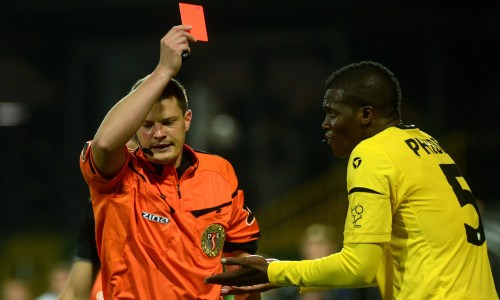 Zarząd Kolegium Sędziów LPPN informuje , że w miesiącu styczniu rozpocznie się kurs sędziowski . Prowadzimy nabór kandydatów na zimowy kurs , dla kandydatów na sędziów piłki nożnej. Zainteresowanych przystąpieniem do kursu prosimy o wypełnienie i przesłanie drogą elektroniczną ankiety kandydata na adres : krzysztof.tokar3k@gmail.com . W razie jakichkolwiek pytań prosimy o kontakt pod numerem telefonu :   513 394 772 .                   Niezbędne dokumenty , jakie powinni dostarczyć kandydaci :Ankieta – Podanie Dwie aktualne fotografie (podpisane na odwrocie) Zaświadczenie lekarskie o braku przeciwwskazań do czynnego sędziowania  Oświadczenie kandydata o niekaralności Dokument (kserokopia) określający minimum średni poziom wykształcenia – w przypadku kandydatów kontynuujących naukę należy przedstawić ostatni dokument (świadectwo maturalne lub zaświadczenie o kontynuacji nauki w szkole średniej)Zgoda opiekuna ustawowego na udział w kursie (dotyczy kandydatów między 17 , a 18 rokiem życia).  Minimalny wiek kandydata 17 lat ,a maksymalny 40 lat.
 Wszelkie druki dokumentów znajdują się na stronie internetowe Kolegium Sędziów  LPPN  pod adresem  http://kslppn.futbolowo.pl/menu,9,do-pobrania.html 